INDICAÇÃO Nº 573/2017“Sugere ao Poder Executivo Municipal a limpeza e o corte de mato alto por toda a extensão do Bairro Dona Margarida, no município de Santa Bárbara d’Oeste.”Excelentíssimo Senhor Prefeito Municipal, Nos termos do Art. 108 do Regimento Interno desta Casa de Leis, dirijo-me a Vossa Excelência para sugerir que, por intermédio do Setor competente, providencie a referida limpeza e o corte de mato alto por toda a extensão do Bairro Dona Margarida, no município de Santa Bárbara d’Oeste.Justificativa: Atendendo a solicitação de munícipes, apresento minha indicação para a limpeza e o corte de mato alto na área supracitada, pois a falta da limpeza está causando o aparecimento de animais peçonhentos que acabam invadindo as casas vizinhas. Portanto solicito com URGÊNCIA o serviço supracitado.Plenário “Dr. Tancredo Neves”, em 16 de Janeiro de 2017.Ducimar de Jesus Cardoso“Kadu Garçom”-Presidente-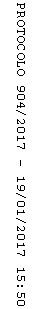 